.Intro: Begin on lyrics(2 tags -1st Tag end of wall 3 and 2nd Tag end of wall 6Restart on wall 5 after 28 counts -basically leave off lock steps)FWD, TAP, BACK, KICK, COASTER STEPSTEP LOCKS WITH SCUFFS, ¼ TURN R JAZZ BOX WITH A CROSSRIGHT RUMBA BOX, GRAPEVINESK STEP, STEP LOCKS WITH SCUFFSTAG :- END OF WALL 3, END OF WALL 6SWAYSRESTART after 28 counts during 5 wall (instrumental)-Restart after K step leave off lock stepsREPEATOn My Way To You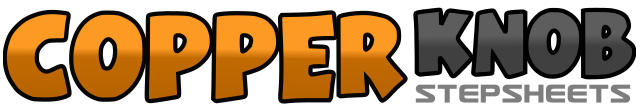 .......Count:32Wall:4Level:Improver.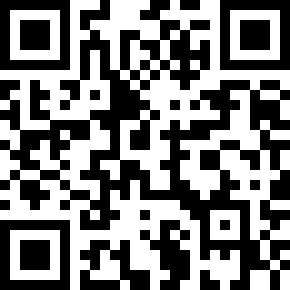 Choreographer:Keriann Marshall (USA) - January 2019Keriann Marshall (USA) - January 2019Keriann Marshall (USA) - January 2019Keriann Marshall (USA) - January 2019Keriann Marshall (USA) - January 2019.Music:On My Way to You - Cody JohnsonOn My Way to You - Cody JohnsonOn My Way to You - Cody JohnsonOn My Way to You - Cody JohnsonOn My Way to You - Cody Johnson........1&2&Step R fwd, tap L toe behind R, step L back, kick R fwd3&4&Step R back, step L together, step fwd on R, brush L5&6&Step L fwd, tap R toe behind L, step R back, kick L fwd7&8&Step L back, step R together, step fwd on L, brush R1&2&Step fwd on R, lock L behind R, step fwd on R, scuff L fwd3&4&Step fwd on L, lock R behind L, step fwd on L, scuff R fwd5,6Cross R over L, turn 1/8 R stepping back on L7,8Turn 1/8 R stepping R to R side, step L crossing over right (3:00)1&2&step RF out to RT – step LF next to RF step RF forwards – brush LF next to RF3&4&step LF out LT – step RF next to LF step LF backwards -brush RF next to LF5&6&step RF out to RT – step LF behind RF  step RF out to RT – brush LF next to RF7&8&step LF out to LT – step RF behind LF step LF out to LT – brush RF next to LF1&2&Step RF fwd, touch L next to R, step LF back touch R next to LF3&4&Step RF backward touch L next to R, step LF forward touch R next to LF5&6Step fwd on R, lock L behind R, step fwd on R, scuff L fwd7&8Step fwd on L, lock R behind L, step fwd on L, scuff R fwd1-2-3-4Sway right left right left